MODELLO PER LA SEGNALAZIONE DI CONDOTTE ILLECITEAL RESPONSABILE DELLA PREVENZIONE DELLA CORRUZIONE DEL GAL VALLE UMBRA E SIBILLINIIl sottoscritto ____________________ nato a ____________________ il___________________ C.F. 				dipendente del GAL Valle Umbra e Sibillini, OVVERO ___________________________________________, segnala quanto segue: 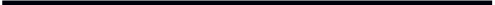 Lo scrivente è consapevole delle responsabilità e delle conseguenze civili e penali previste in caso di dichiarazioni mendaci e/o formazione o uso di atti falsi, ai sensi e per gli effetti dell’art. 76 del D.P.R. n. 445/2000, e dichiara espressamente di aver letto le note informative (informativa) in calce alla presente segnalazione. Riferimento per ogni comunicazione:_______________________________________________ ________________________________________________________________________ Recapito Tel./cell.______________________________e - mail_________________________ Allega documento di riconoscimento in corso di validità. Luogo e data______________ FirmaSI INFORMA CHE:
La segnalazione si presenta in forma scritta: a) mediante invio all’indirizzo di posta elettronica: valleumbraesibillini@pec.it;b) a mezzo del servizio postale o tramite posta interna indirizzata al Direttore dell’ente con la dicitura “riservata personale”. La segnalazione sarà utilizzata per dare avvio ad un procedimento di verifica del rispetto del Piano di Prevenzione della Corruzione e l’interessato sarà informato degli esiti (avvio e/o chiusura e/o archiviazione); potrà essere chiamato per chiarimenti e/o precisazioni in relazione ai fatti segnalati. In caso di rilevanza penale/erariale la segnalazione sarà trasmessa alle Autorità competenti. Il trattamento sarà effettuato in forma cartacea, informatizzata e telematica.
Il conferimento dei dati è obbligatorio ed è finalizzato allo svolgimento delle predette finalità istituzionali. Titolare del trattamento è il GAL VALLE UMBRA E SIBILLINI e Incaricato del trattamento è il Direttore dell’Ente. L’interessato gode dei diritti di cui all’art. 7 del D.Lgs. 30 giugno 2003, n. 196. D.Lgs. 30.06.2003, n. 196 “Codice in materia di protezione dei dati personali”, Art. 7 “Diritto di accesso ai dati personali ed altri diritti” 1. L'interessato ha diritto di ottenere la conferma dell'esistenza o meno di dati personali che lo riguardano, anche se non ancora registrati, e la loro comunicazione in forma intelligibile. 2. L'interessato ha diritto di ottenere l'indicazione: a) dell'origine dei dati personali; b) delle finalità e modalità del trattamento; c) della logica applicata in caso di trattamento effettuato con l'ausilio di strumenti elettronici; d) degli estremi identificativi del titolare, dei responsabili e del rappresentante designato ai sensi dell'articolo 5, comma 2; e) dei soggetti o delle categorie di soggetti ai quali i dati personali possono essere comunicati o che possono venirne a conoscenza in qualità di rappresentante designato nel territorio dello Stato, di responsabili o incaricati. 3. L'interessato ha diritto di ottenere:
a) l'aggiornamento, la rettificazione ovvero, quando vi ha interesse, l'integrazione dei dati; b) la cancellazione, la trasformazione in forma anonima o il blocco dei dati trattati in violazione di legge, compresi quelli di cui non è necessaria la conservazione in relazione agli scopi per i quali i dati sono stati raccolti o successivamente trattati; c) l'attestazione che le operazioni di cui alle lettere a) e b) sono state portate a conoscenza, anche per quanto riguarda il loro contenuto, di coloro ai quali i dati sono stati comunicati o diffusi, eccettuato il caso in cui tale adempimento si rivela impossibile o comporta un impiego di mezzi manifestamente sproporzionato rispetto al diritto tutelato. 4. L’interessato ha diritto di opporsi, in tutto o in parte: a) per motivi legittimi al trattamento dei dati personali che lo riguardano, ancorché pertinenti allo scopo della raccolta; b) al trattamento di dati personali che lo riguardano a fini di invio di materiale pubblicitario o di vendita diretta o per il compimento di ricerche di mercato o di comunicazione commerciale. D.P.R. 28.12.2000, n. 445, “Testo unico delle disposizioni legislative e regolamentari in materia di documentazione amministrativa”, Articolo 76 “Norme penali” 1. Chiunque rilascia dichiarazioni mendaci, forma atti falsi o ne fa uso nei casi previsti dal presente testo unico è punito ai sensi del codice penale e delle leggi speciali in materia. 2. L’esibizione di un atto contenente dati non più rispondenti a verità equivale ad uso di atto falso. 3. Le dichiarazioni sostitutive rese ai sensi degli articoli 46 e 47 e le dichiarazioni rese per conto delle persone indicate nell'articolo 4, comma 2, sono considerate come fatte a pubblico ufficiale. 4. Se i reati indicati nei commi 1, 2 e 3 sono commessi per ottenere la nomina ad un pubblico ufficio o l'autorizzazione all'esercizio di una professione o arte, il giudice, nei casi più gravi, può applicare l'interdizione temporanea dai pubblici uffici o dalla professione e arte. DATA/PERIODO IN CUI SI E’ VERIFICATO IL FATTO LUOGO FISICO IN CUI SI E’ VERIFICATO IL FATTO □ ufficio (indicare denominazione e indirizzo della struttura) □ all’esterno dell’ufficio (indicare luogo ed indirizzo) RITENGO CHE LE AZIONI OD OMISSIONI COMMESSE O TENTATE SIANO □ penalmente rilevanti □ poste in essere in violazione del Codice di comportamento o di altre disposizioni sanzionabili in via disciplinare □ suscettibili di arrecare un pregiudizio patrimoniale al GAL o ad altro ente pubblico □ suscettibili di arrecare un pregiudizio alla immagine dell’Ente□ altro (specificare) DESCRIZIONE DEL FATTO (CONDOTTA ED EVENTO) AUTORE/I DEL FATTOALTRI EVENTUALI SOGGETTI A CONOSCENZA DEL FATTO E/O IN GRADO DI RIFERIRE SUL MEDESIMO EVENTUALI ALLEGATI A SOSTEGNO DELLA SEGNALAZIONE E/O OSSERVAZIONI 